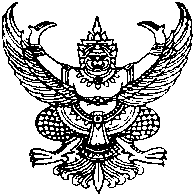 ประกาศ เทศบาลตำบลหนองตาดเรื่อง  ประกาศรายชื่อผู้ผ่านการตรวจสอบผู้ไม่มีผลประโยชน์ร่วมกัน		ตามประกาศเทศบาลตำบลหนองตาด เรื่อง ประกวดราคาจ้างโครงการก่อสร้างถนนคอนกรีตเสริมเหล็ก  หมู่ที่ 1 ด้วยวิธีการทางอิเล็กทรอนิกส์ ลงวันที่ 16  มิถุนายน  2558  โดยกำหนดให้ยื่นซองข้อเสนอทางด้านเทคนิค     ในวันที่ 6 กรกฎาคม 2558  ตั้งแต่เวลา 09.00 น. ถึงเวลา 12.00 น. ซึ่งมีผู้ยื่นเอกสารจำวน 11 ราย นั้น		คณะกรรมการฯ  ได้ตรวจสอบคุณสมบัติของการไม่มีผลประโยชน์ร่วมกันของผู้ยื่นซองข้อเสนอทางด้านเทคนิค  ตามประกาศข้างต้นแล้ว  จึงขอประกาศรายชื่อผู้มีสิทธิได้รับการคัดเลือกให้เป็นผู้เสนอราคา จำนวน 11 ราย ดังนี้ห้างหุ้นส่วนจำกัด สามฤทธิ์ห้างหุ้นส่วนจำกัด อรรถวัฒน์ห้างหุ้นส่วนจำกัด เอกนิยมการโยธาห้างหุ้นส่วนจำกัด จริยธรรมคอนสตรัคชั่นห้างหุ้นส่วนจำกัด เกียรติรุ่งโรจน์ก่อสร้างห้างหุ้นส่วนจำกัด วัฒนสุวรรณห้างหุ้นส่วนจำกัด บุรีรัมย์ญาดาห้างหุ้นส่วนจำกัด ชลบุรีรัมย์พัฒนาห้างหุ้นส่วนจำกัด ศรีพนมรุ่งเรืองห้างหุ้นส่วนจำกัด เทพธารินทร์คอนสตรัคชั่นห้างหุ้นส่วนจำกัด ชนะวงศ์วิสุทธิ์ก่อสร้างประกาศ   ณ   วันที่  9  เดือน  กรกฎาคม   พ.ศ. ๒๕๕8                                                                 ณรงค์  ประพิณ(นายณรงค์  ประพิณ)นายกเทศมนตรีตำบลหนองตาดประกาศ เทศบาลตำบลหนองตาดเรื่อง  ประกาศรายชื่อผู้ผ่านการตรวจสอบผู้ไม่มีผลประโยชน์ร่วมกัน		ตามประกาศเทศบาลตำบลหนองตาด เรื่อง ประกวดราคาจ้างโครงการก่อสร้างถนนคอนกรีตเสริมเหล็ก  หมู่ที่ 2 ด้วยวิธีการทางอิเล็กทรอนิกส์ ลงวันที่ 16  มิถุนายน  2558  โดยกำหนดให้ยื่นซองข้อเสนอทางด้านเทคนิค     ในวันที่ 6 กรกฎาคม 2558  ตั้งแต่เวลา 09.00 น. ถึงเวลา 12.00 น. ซึ่งมีผู้ยื่นเอกสารจำวน 7 ราย นั้น		คณะกรรมการฯ  ได้ตรวจสอบคุณสมบัติของการไม่มีผลประโยชน์ร่วมกันของผู้ยื่นซองข้อเสนอทางด้านเทคนิค  ตามประกาศข้างต้นแล้ว  จึงขอประกาศรายชื่อผู้มีสิทธิได้รับการคัดเลือกให้เป็นผู้เสนอราคา จำนวน 7 ราย ดังนี้ห้างหุ้นส่วนจำกัด สามฤทธิ์ห้างหุ้นส่วนจำกัด อรรถวัฒน์ห้างหุ้นส่วนจำกัด จริยธรรมคอนสตรัคชั่นห้างหุ้นส่วนจำกัด เกียรติรุ่งโรจน์ก่อสร้างห้างหุ้นส่วนจำกัด วัฒนสุวรรณห้างหุ้นส่วนจำกัด บุรีรัมย์ญาดาห้างหุ้นส่วนจำกัด ศรีพนมรุ่งเรืองประกาศ   ณ   วันที่  9  เดือน  กรกฎาคม   พ.ศ. ๒๕๕8                                                                 ณรงค์  ประพิณ(นายณรงค์  ประพิณ)นายกเทศมนตรีตำบลหนองตาดประกาศ เทศบาลตำบลหนองตาดเรื่อง  ประกาศรายชื่อผู้ผ่านการตรวจสอบผู้ไม่มีผลประโยชน์ร่วมกัน		ตามประกาศเทศบาลตำบลหนองตาด เรื่อง ประกวดราคาจ้างโครงการก่อสร้างถนนคอนกรีตเสริมเหล็ก  หมู่ที่ 4 ด้วยวิธีการทางอิเล็กทรอนิกส์ ลงวันที่ 16  มิถุนายน  2558  โดยกำหนดให้ยื่นซองข้อเสนอทางด้านเทคนิค     ในวันที่ 6 กรกฎาคม 2558  ตั้งแต่เวลา 09.00 น. ถึงเวลา 12.00 น. ซึ่งมีผู้ยื่นเอกสารจำวน 11 ราย นั้น		คณะกรรมการฯ  ได้ตรวจสอบคุณสมบัติของการไม่มีผลประโยชน์ร่วมกันของผู้ยื่นซองข้อเสนอทางด้านเทคนิค  ตามประกาศข้างต้นแล้ว  จึงขอประกาศรายชื่อผู้มีสิทธิได้รับการคัดเลือกให้เป็นผู้เสนอราคา จำนวน 11 ราย ดังนี้ห้างหุ้นส่วนจำกัด สามฤทธิ์ห้างหุ้นส่วนจำกัด อรรถวัฒน์ห้างหุ้นส่วนจำกัด บุรีรัมย์ เจ.เอส.ก่อสร้างห้างหุ้นส่วนจำกัด จริยธรรมคอนสตรัคชั่นห้างหุ้นส่วนจำกัด เกียรติรุ่งโรจน์ก่อสร้างห้างหุ้นส่วนจำกัด วัฒนสุวรรณห้างหุ้นส่วนจำกัด เกิดยินดีการก่อสร้างห้างหุ้นส่วนจำกัด บุรีรัมย์ญาดาห้างหุ้นส่วนจำกัด ธนันชัยก่อสร้างห้างหุ้นส่วนจำกัด ศรีพนมรุ่งเรืองห้างหุ้นส่วนจำกัด ชนะวงศ์วิสุทธิ์ก่อสร้างประกาศ   ณ   วันที่  9  เดือน  กรกฎาคม   พ.ศ. ๒๕๕8                                                                 ณรงค์  ประพิณ(นายณรงค์  ประพิณ)นายกเทศมนตรีตำบลหนองตาดประกาศ เทศบาลตำบลหนองตาดเรื่อง  ประกาศรายชื่อผู้ผ่านการตรวจสอบผู้ไม่มีผลประโยชน์ร่วมกัน		ตามประกาศเทศบาลตำบลหนองตาด เรื่อง ประกวดราคาจ้างโครงการก่อสร้างถนนคอนกรีตเสริมเหล็ก  หมู่ที่ 5 ด้วยวิธีการทางอิเล็กทรอนิกส์ ลงวันที่ 16  มิถุนายน  2558  โดยกำหนดให้ยื่นซองข้อเสนอทางด้านเทคนิค     ในวันที่ 6 กรกฎาคม 2558  ตั้งแต่เวลา 09.00 น. ถึงเวลา 12.00 น. ซึ่งมีผู้ยื่นเอกสารจำวน 8 ราย นั้น		คณะกรรมการฯ  ได้ตรวจสอบคุณสมบัติของการไม่มีผลประโยชน์ร่วมกันของผู้ยื่นซองข้อเสนอทางด้านเทคนิค  ตามประกาศข้างต้นแล้ว  จึงขอประกาศรายชื่อผู้มีสิทธิได้รับการคัดเลือกให้เป็นผู้เสนอราคา จำนวน 8 ราย ดังนี้ห้างหุ้นส่วนจำกัด สามฤทธิ์ห้างหุ้นส่วนจำกัด อรรถวัฒน์ห้างหุ้นส่วนจำกัด ส สยามรัตน์ห้างหุ้นส่วนจำกัด จริยธรรมคอนสตรัคชั่นห้างหุ้นส่วนจำกัด เกียรติรุ่งโรจน์ก่อสร้างห้างหุ้นส่วนจำกัด วัฒนสุวรรณห้างหุ้นส่วนจำกัด ธนันชัยก่อสร้างห้างหุ้นส่วนจำกัด ศรีพนมรุ่งเรืองประกาศ   ณ   วันที่  9  เดือน  กรกฎาคม   พ.ศ. ๒๕๕8                                                                 ณรงค์  ประพิณ(นายณรงค์  ประพิณ)นายกเทศมนตรีตำบลหนองตาดประกาศ เทศบาลตำบลหนองตาดเรื่อง  ประกาศรายชื่อผู้ผ่านการตรวจสอบผู้ไม่มีผลประโยชน์ร่วมกัน		ตามประกาศเทศบาลตำบลหนองตาด เรื่อง ประกวดราคาจ้างโครงการก่อสร้างถนนคอนกรีตเสริมเหล็ก  หมู่ที่ 6 ด้วยวิธีการทางอิเล็กทรอนิกส์ ลงวันที่ 16  มิถุนายน  2558  โดยกำหนดให้ยื่นซองข้อเสนอทางด้านเทคนิค     ในวันที่ 6 กรกฎาคม 2558  ตั้งแต่เวลา 09.00 น. ถึงเวลา 12.00 น. ซึ่งมีผู้ยื่นเอกสารจำวน 13 ราย นั้น		คณะกรรมการฯ  ได้ตรวจสอบคุณสมบัติของการไม่มีผลประโยชน์ร่วมกันของผู้ยื่นซองข้อเสนอทางด้านเทคนิค  ตามประกาศข้างต้นแล้ว  จึงขอประกาศรายชื่อผู้มีสิทธิได้รับการคัดเลือกให้เป็นผู้เสนอราคา จำนวน 13 ราย ดังนี้ห้างหุ้นส่วนจำกัด สามฤทธิ์ห้างหุ้นส่วนจำกัด อรรถวัฒน์ห้างหุ้นส่วนจำกัด เอกนิยมการโยธาห้างหุ้นส่วนจำกัด จริยธรรมคอนสตรัคชั่นห้างหุ้นส่วนจำกัด เกียรติรุ่งโรจน์ก่อสร้างห้างหุ้นส่วนจำกัด วัฒนสุวรรณห้างหุ้นส่วนจำกัด เกิดยินดีการก่อสร้างห้างหุ้นส่วนจำกัด บุรีรัมย์ญาดาห้างหุ้นส่วนจำกัด ชลบุรีรัมย์พัฒนาห้างหุ้นส่วนจำกัด ธนันชัยก่อสร้างห้างหุ้นส่วนจำกัด ศรีพนมรุ่งเรืองห้างหุ้นส่วนจำกัด เปี่ยมสุขบุรีรัมย์ ห้างหุ้นส่วนจำกัด ชนะวงศ์วิสุทธิ์ก่อสร้างประกาศ   ณ   วันที่  9  เดือน  กรกฎาคม   พ.ศ. ๒๕๕8                                                                 ณรงค์  ประพิณ(นายณรงค์  ประพิณ)นายกเทศมนตรีตำบลหนองตาดประกาศ เทศบาลตำบลหนองตาดเรื่อง  ประกาศรายชื่อผู้ผ่านการตรวจสอบผู้ไม่มีผลประโยชน์ร่วมกัน		ตามประกาศเทศบาลตำบลหนองตาด เรื่อง ประกวดราคาจ้างโครงการก่อสร้างถนนคอนกรีตเสริมเหล็ก  หมู่ที่ 7 ด้วยวิธีการทางอิเล็กทรอนิกส์ ลงวันที่ 16  มิถุนายน  2558  โดยกำหนดให้ยื่นซองข้อเสนอทางด้านเทคนิค     ในวันที่ 6 กรกฎาคม 2558  ตั้งแต่เวลา 09.00 น. ถึงเวลา 12.00 น. ซึ่งมีผู้ยื่นเอกสารจำวน 13 ราย นั้น		คณะกรรมการฯ  ได้ตรวจสอบคุณสมบัติของการไม่มีผลประโยชน์ร่วมกันของผู้ยื่นซองข้อเสนอทางด้านเทคนิค  ตามประกาศข้างต้นแล้ว  จึงขอประกาศรายชื่อผู้มีสิทธิได้รับการคัดเลือกให้เป็นผู้เสนอราคา จำนวน 13 ราย ดังนี้ห้างหุ้นส่วนจำกัด สามฤทธิ์ห้างหุ้นส่วนจำกัด อรรถวัฒน์ห้างหุ้นส่วนจำกัด เอกนิยมการโยธาห้างหุ้นส่วนจำกัด บุรีรัมย์ เจ.เอส.ก่อสร้างห้างหุ้นส่วนจำกัด จริยธรรมคอนสตรัคชั่นห้างหุ้นส่วนจำกัด เกียรติรุ่งโรจน์ก่อสร้างห้างหุ้นส่วนจำกัด วัฒนสุวรรณห้างหุ้นส่วนจำกัด เกิดยินดีการก่อสร้างห้างหุ้นส่วนจำกัด บุรีรัมย์ญาดาห้างหุ้นส่วนจำกัด ชลบุรีรัมย์พัฒนาห้างหุ้นส่วนจำกัด ธนันชัยก่อสร้าง ห้างหุ้นส่วนจำกัด ศรีพนมรุ่งเรือง ห้างหุ้นส่วนจำกัด ชนะวงศ์วิสุทธิ์ก่อสร้างประกาศ   ณ   วันที่  9  เดือน  กรกฎาคม   พ.ศ. ๒๕๕8                                                                 ณรงค์  ประพิณ(นายณรงค์  ประพิณ)นายกเทศมนตรีตำบลหนองตาดประกาศ เทศบาลตำบลหนองตาดเรื่อง  ประกาศรายชื่อผู้ผ่านการตรวจสอบผู้ไม่มีผลประโยชน์ร่วมกัน		ตามประกาศเทศบาลตำบลหนองตาด เรื่อง ประกวดราคาจ้างโครงการก่อสร้างถนนคอนกรีตเสริมเหล็ก  หมู่ที่ 9 ด้วยวิธีการทางอิเล็กทรอนิกส์ ลงวันที่ 16  มิถุนายน  2558  โดยกำหนดให้ยื่นซองข้อเสนอทางด้านเทคนิค     ในวันที่ 6 กรกฎาคม 2558  ตั้งแต่เวลา 09.00 น. ถึงเวลา 12.00 น. ซึ่งมีผู้ยื่นเอกสารจำวน 9  ราย นั้น		คณะกรรมการฯ  ได้ตรวจสอบคุณสมบัติของการไม่มีผลประโยชน์ร่วมกันของผู้ยื่นซองข้อเสนอทางด้านเทคนิค  ตามประกาศข้างต้นแล้ว  จึงขอประกาศรายชื่อผู้มีสิทธิได้รับการคัดเลือกให้เป็นผู้เสนอราคา จำนวน 9 ราย ดังนี้ห้างหุ้นส่วนจำกัด สามฤทธิ์ห้างหุ้นส่วนจำกัด อรรถวัฒน์ห้างหุ้นส่วนจำกัด ส สยามรัตน์ห้างหุ้นส่วนจำกัด จริยธรรมคอนสตรัคชั่นห้างหุ้นส่วนจำกัด เกียรติรุ่งโรจน์ก่อสร้างห้างหุ้นส่วนจำกัด วัฒนสุวรรณห้างหุ้นส่วนจำกัด บุรีรัมย์ญาดาห้างหุ้นส่วนจำกัด ศรีพนมรุ่งเรืองห้างหุ้นส่วนจำกัด ชนะวงศ์วิสุทธิ์ก่อสร้างประกาศ   ณ   วันที่  9  เดือน  กรกฎาคม   พ.ศ. ๒๕๕8                                                                 ณรงค์  ประพิณ(นายณรงค์  ประพิณ)นายกเทศมนตรีตำบลหนองตาดประกาศ เทศบาลตำบลหนองตาดเรื่อง  ประกาศรายชื่อผู้ผ่านการตรวจสอบผู้ไม่มีผลประโยชน์ร่วมกัน		ตามประกาศเทศบาลตำบลหนองตาด เรื่อง ประกวดราคาจ้างโครงการก่อสร้างถนนคอนกรีตเสริมเหล็ก  หมู่ที่ 10 ด้วยวิธีการทางอิเล็กทรอนิกส์ ลงวันที่ 16  มิถุนายน  2558  โดยกำหนดให้ยื่นซองข้อเสนอทางด้านเทคนิค     ในวันที่ 6 กรกฎาคม 2558  ตั้งแต่เวลา 09.00 น. ถึงเวลา 12.00 น. ซึ่งมีผู้ยื่นเอกสารจำวน 12 ราย นั้น		คณะกรรมการฯ  ได้ตรวจสอบคุณสมบัติของการไม่มีผลประโยชน์ร่วมกันของผู้ยื่นซองข้อเสนอทางด้านเทคนิค  ตามประกาศข้างต้นแล้ว  จึงขอประกาศรายชื่อผู้มีสิทธิได้รับการคัดเลือกให้เป็นผู้เสนอราคา จำนวน 12 ราย ดังนี้บริษัท ละหานทรายภูสิทธิ์ จำกัดห้างหุ้นส่วนจำกัด อรรถวัฒน์ห้างหุ้นส่วนจำกัด เอกนิยมการโยธาห้างหุ้นส่วนจำกัด บุรีรัมย์ เจ.เอส.ก่อสร้างห้างหุ้นส่วนจำกัด จริยธรรมคอนสตรัคชั่นห้างหุ้นส่วนจำกัด เกียรติรุ่งโรจน์ก่อสร้างห้างหุ้นส่วนจำกัด วัฒนสุวรรณห้างหุ้นส่วนจำกัด บุรีรัมย์ญาดาห้างหุ้นส่วนจำกัด ชลบุรีรัมย์พัฒนาห้างหุ้นส่วนจำกัด ศรีพนมรุ่งเรืองห้างหุ้นส่วนจำกัด เทพธารินทร์คอนสตรัคชั่น ห้างหุ้นส่วนจำกัด ชนะวงศ์วิสุทธิ์ก่อสร้างประกาศ   ณ   วันที่  9  เดือน  กรกฎาคม   พ.ศ. ๒๕๕8                                                                 ณรงค์  ประพิณ(นายณรงค์  ประพิณ)นายกเทศมนตรีตำบลหนองตาดประกาศ เทศบาลตำบลหนองตาดเรื่อง  ประกาศรายชื่อผู้ผ่านการตรวจสอบผู้ไม่มีผลประโยชน์ร่วมกัน		ตามประกาศเทศบาลตำบลหนองตาด เรื่อง ประกวดราคาจ้างโครงการก่อสร้างถนนคอนกรีตเสริมเหล็ก  หมู่ที่ 13 ด้วยวิธีการทางอิเล็กทรอนิกส์ ลงวันที่ 16  มิถุนายน  2558  โดยกำหนดให้ยื่นซองข้อเสนอทางด้านเทคนิค     ในวันที่ 6 กรกฎาคม 2558  ตั้งแต่เวลา 09.00 น. ถึงเวลา 12.00 น. ซึ่งมีผู้ยื่นเอกสารจำวน 6 ราย นั้น		คณะกรรมการฯ  ได้ตรวจสอบคุณสมบัติของการไม่มีผลประโยชน์ร่วมกันของผู้ยื่นซองข้อเสนอทางด้านเทคนิค  ตามประกาศข้างต้นแล้ว  จึงขอประกาศรายชื่อผู้มีสิทธิได้รับการคัดเลือกให้เป็นผู้เสนอราคา จำนวน 6 ราย ดังนี้บริษัท ละหานทรายภูสิทธิ์ จำกัดห้างหุ้นส่วนจำกัด อรรถวัฒน์ห้างหุ้นส่วนจำกัด ส สยามรัตน์ห้างหุ้นส่วนจำกัด จริยธรรมคอนสตรัคชั่นห้างหุ้นส่วนจำกัด เกียรติรุ่งโรจน์ก่อสร้างห้างหุ้นส่วนจำกัด ศรีพนมรุ่งเรืองประกาศ   ณ   วันที่  9  เดือน  กรกฎาคม   พ.ศ. ๒๕๕8                                                                 ณรงค์  ประพิณ(นายณรงค์  ประพิณ)นายกเทศมนตรีตำบลหนองตาดประกาศ เทศบาลตำบลหนองตาดเรื่อง  ประกาศรายชื่อผู้ผ่านการตรวจสอบผู้ไม่มีผลประโยชน์ร่วมกัน		ตามประกาศเทศบาลตำบลหนองตาด เรื่อง ประกวดราคาจ้างโครงการก่อสร้างถนนคอนกรีตเสริมเหล็ก  หมู่ที่ 14 ด้วยวิธีการทางอิเล็กทรอนิกส์ ลงวันที่ 16  มิถุนายน  2558  โดยกำหนดให้ยื่นซองข้อเสนอทางด้านเทคนิค     ในวันที่ 6 กรกฎาคม 2558  ตั้งแต่เวลา 09.00 น. ถึงเวลา 12.00 น. ซึ่งมีผู้ยื่นเอกสารจำวน 6 ราย นั้น		คณะกรรมการฯ  ได้ตรวจสอบคุณสมบัติของการไม่มีผลประโยชน์ร่วมกันของผู้ยื่นซองข้อเสนอทางด้านเทคนิค  ตามประกาศข้างต้นแล้ว  จึงขอประกาศรายชื่อผู้มีสิทธิได้รับการคัดเลือกให้เป็นผู้เสนอราคา จำนวน 6 ราย ดังนี้บริษัท ละหานทรายภูสิทธิ์ จำกัดห้างหุ้นส่วนจำกัด อรรถวัฒน์ห้างหุ้นส่วนจำกัด ส สยามรัตน์ห้างหุ้นส่วนจำกัด จริยธรรมคอนสตรัคชั่นห้างหุ้นส่วนจำกัด เกียรติรุ่งโรจน์ก่อสร้างห้างหุ้นส่วนจำกัด ศรีพนมรุ่งเรืองประกาศ   ณ   วันที่  9  เดือน  กรกฎาคม   พ.ศ. ๒๕๕8                                                                 ณรงค์  ประพิณ(นายณรงค์  ประพิณ)นายกเทศมนตรีตำบลหนองตาดประกาศ เทศบาลตำบลหนองตาดเรื่อง  ประกาศรายชื่อผู้ผ่านการตรวจสอบผู้ไม่มีผลประโยชน์ร่วมกัน		ตามประกาศเทศบาลตำบลหนองตาด เรื่อง ประกวดราคาจ้างโครงการก่อสร้างถนนคอนกรีตเสริมเหล็ก  หมู่ที่ 15 ด้วยวิธีการทางอิเล็กทรอนิกส์ ลงวันที่ 16  มิถุนายน  2558  โดยกำหนดให้ยื่นซองข้อเสนอทางด้านเทคนิค     ในวันที่ 6 กรกฎาคม 2558  ตั้งแต่เวลา 09.00 น. ถึงเวลา 12.00 น. ซึ่งมีผู้ยื่นเอกสารจำวน 5 ราย นั้น		คณะกรรมการฯ  ได้ตรวจสอบคุณสมบัติของการไม่มีผลประโยชน์ร่วมกันของผู้ยื่นซองข้อเสนอทางด้านเทคนิค  ตามประกาศข้างต้นแล้ว  จึงขอประกาศรายชื่อผู้มีสิทธิได้รับการคัดเลือกให้เป็นผู้เสนอราคา จำนวน 5 ราย ดังนี้บริษัท ละหานทรายภูสิทธิ์ จำกัดห้างหุ้นส่วนจำกัด อรรถวัฒน์ห้างหุ้นส่วนจำกัด จริยธรรมคอนสตรัคชั่นห้างหุ้นส่วนจำกัด เกียรติรุ่งโรจน์ก่อสร้างห้างหุ้นส่วนจำกัด ศรีพนมรุ่งเรืองประกาศ   ณ   วันที่  9  เดือน  กรกฎาคม   พ.ศ. ๒๕๕8                                                                 ณรงค์  ประพิณ(นายณรงค์  ประพิณ)นายกเทศมนตรีตำบลหนองตาดประกาศ เทศบาลตำบลหนองตาดเรื่อง  ประกาศรายชื่อผู้ผ่านการตรวจสอบผู้ไม่มีผลประโยชน์ร่วมกัน		ตามประกาศเทศบาลตำบลหนองตาด เรื่อง ประกวดราคาจ้างโครงการก่อสร้างถนนคอนกรีตเสริมเหล็ก  หมู่ที่ 17 ด้วยวิธีการทางอิเล็กทรอนิกส์ ลงวันที่ 16  มิถุนายน  2558  โดยกำหนดให้ยื่นซองข้อเสนอทางด้านเทคนิค     ในวันที่ 6 กรกฎาคม 2558  ตั้งแต่เวลา 09.00 น. ถึงเวลา 12.00 น. ซึ่งมีผู้ยื่นเอกสารจำวน 10 ราย นั้น		คณะกรรมการฯ  ได้ตรวจสอบคุณสมบัติของการไม่มีผลประโยชน์ร่วมกันของผู้ยื่นซองข้อเสนอทางด้านเทคนิค  ตามประกาศข้างต้นแล้ว  จึงขอประกาศรายชื่อผู้มีสิทธิได้รับการคัดเลือกให้เป็นผู้เสนอราคา จำนวน 10 ราย ดังนี้บริษัท ละหานทรายภูสิทธิ์ จำกัดห้างหุ้นส่วนจำกัด อรรถวัฒน์ห้างหุ้นส่วนจำกัด บุรีรัมย์ เจ.เอส.ก่อสร้างห้างหุ้นส่วนจำกัด จริยธรรมคอนสตรัคชั่นห้างหุ้นส่วนจำกัด เกียรติรุ่งโรจน์ก่อสร้างห้างหุ้นส่วนจำกัด วัฒนสุวรรณห้างหุ้นส่วนจำกัด บุรีรัมย์ญาดาห้างหุ้นส่วนจำกัด ศรีพนมรุ่งเรืองห้างหุ้นส่วนจำกัด เปี่ยมสุขบุรีรัมย์ห้างหุ้นส่วนจำกัด ชนะวงศ์วิสุทธิ์ก่อสร้างประกาศ   ณ   วันที่  9  เดือน  กรกฎาคม   พ.ศ. ๒๕๕8                                                                 ณรงค์  ประพิณ(นายณรงค์  ประพิณ)นายกเทศมนตรีตำบลหนองตาดประกาศ เทศบาลตำบลหนองตาดเรื่อง  ประกาศรายชื่อผู้ผ่านการตรวจสอบผู้ไม่มีผลประโยชน์ร่วมกัน		ตามประกาศเทศบาลตำบลหนองตาด เรื่อง ประกวดราคาจ้างโครงการก่อสร้างถนนคอนกรีตเสริมเหล็ก  หมู่ที่ 19 ด้วยวิธีการทางอิเล็กทรอนิกส์ ลงวันที่ 16  มิถุนายน  2558  โดยกำหนดให้ยื่นซองข้อเสนอทางด้านเทคนิค     ในวันที่ 6 กรกฎาคม 2558  ตั้งแต่เวลา 09.00 น. ถึงเวลา 12.00 น. ซึ่งมีผู้ยื่นเอกสารจำวน 9 ราย นั้น		คณะกรรมการฯ  ได้ตรวจสอบคุณสมบัติของการไม่มีผลประโยชน์ร่วมกันของผู้ยื่นซองข้อเสนอทางด้านเทคนิค  ตามประกาศข้างต้นแล้ว  จึงขอประกาศรายชื่อผู้มีสิทธิได้รับการคัดเลือกให้เป็นผู้เสนอราคา จำนวน 9 ราย ดังนี้บริษัท ละหานทรายภูสิทธิ์ จำกัดห้างหุ้นส่วนจำกัด อรรถวัฒน์ห้างหุ้นส่วนจำกัด จริยธรรมคอนสตรัคชั่นห้างหุ้นส่วนจำกัด เกียรติรุ่งโรจน์ก่อสร้างห้างหุ้นส่วนจำกัด วัฒนสุวรรณห้างหุ้นส่วนจำกัด เกิดยินดีการก่อสร้างห้างหุ้นส่วนจำกัด ศรีพนมรุ่งเรืองห้างหุ้นส่วนจำกัด เปี่ยมสุขบุรีรัมย์ห้างหุ้นส่วนจำกัด ชนะวงศ์วิสุทธิ์ก่อสร้างประกาศ   ณ   วันที่  9  เดือน  กรกฎาคม   พ.ศ. ๒๕๕8                                                                 ณรงค์  ประพิณ(นายณรงค์  ประพิณ)นายกเทศมนตรีตำบลหนองตาดประกาศ เทศบาลตำบลหนองตาดเรื่อง  ประกาศรายชื่อผู้ผ่านการตรวจสอบผู้ไม่มีผลประโยชน์ร่วมกัน		ตามประกาศเทศบาลตำบลหนองตาด เรื่อง ประกวดราคาจ้างโครงการก่อสร้างถนนคอนกรีตเสริมเหล็ก  หมู่ที่ 20 ด้วยวิธีการทางอิเล็กทรอนิกส์ ลงวันที่ 16  มิถุนายน  2558  โดยกำหนดให้ยื่นซองข้อเสนอทางด้านเทคนิค     ในวันที่ 6 กรกฎาคม 2558  ตั้งแต่เวลา 09.00 น. ถึงเวลา 12.00 น. ซึ่งมีผู้ยื่นเอกสารจำวน 6 ราย นั้น		คณะกรรมการฯ  ได้ตรวจสอบคุณสมบัติของการไม่มีผลประโยชน์ร่วมกันของผู้ยื่นซองข้อเสนอทางด้านเทคนิค  ตามประกาศข้างต้นแล้ว  จึงขอประกาศรายชื่อผู้มีสิทธิได้รับการคัดเลือกให้เป็นผู้เสนอราคา จำนวน 6 ราย ดังนี้บริษัท ละหานทรายภูสิทธิ์ จำกัดห้างหุ้นส่วนจำกัด อรรถวัฒน์ห้างหุ้นส่วนจำกัด ส สยามรัตน์ห้างหุ้นส่วนจำกัด จริยธรรมคอนสตรัคชั่นห้างหุ้นส่วนจำกัด เกียรติรุ่งโรจน์ก่อสร้างห้างหุ้นส่วนจำกัด ศรีพนมรุ่งเรืองประกาศ   ณ   วันที่  9  เดือน  กรกฎาคม   พ.ศ. ๒๕๕8                                                                 ณรงค์  ประพิณ(นายณรงค์  ประพิณ)นายกเทศมนตรีตำบลหนองตาดประกาศ เทศบาลตำบลหนองตาดเรื่อง  ประกาศรายชื่อผู้ผ่านการตรวจสอบผู้ไม่มีผลประโยชน์ร่วมกัน		ตามประกาศเทศบาลตำบลหนองตาด เรื่อง ประกวดราคาจ้างโครงการก่อสร้างถนนคอนกรีตเสริมเหล็ก  หมู่ที่ 22 ด้วยวิธีการทางอิเล็กทรอนิกส์ ลงวันที่ 16  มิถุนายน  2558  โดยกำหนดให้ยื่นซองข้อเสนอทางด้านเทคนิค     ในวันที่ 6 กรกฎาคม 2558  ตั้งแต่เวลา 09.00 น. ถึงเวลา 12.00 น. ซึ่งมีผู้ยื่นเอกสารจำวน 10 ราย นั้น		คณะกรรมการฯ  ได้ตรวจสอบคุณสมบัติของการไม่มีผลประโยชน์ร่วมกันของผู้ยื่นซองข้อเสนอทางด้านเทคนิค  ตามประกาศข้างต้นแล้ว  จึงขอประกาศรายชื่อผู้มีสิทธิได้รับการคัดเลือกให้เป็นผู้เสนอราคา จำนวน 10 ราย ดังนี้บริษัท ละหานทรายภูสิทธิ์ จำกัดห้างหุ้นส่วนจำกัด อรรถวัฒน์ห้างหุ้นส่วนจำกัด จริยธรรมคอนสตรัคชั่นห้างหุ้นส่วนจำกัด เกียรติรุ่งโรจน์ก่อสร้างห้างหุ้นส่วนจำกัด วัฒนสุวรรณห้างหุ้นส่วนจำกัด บุรีรัมย์ญาดาห้างหุ้นส่วนจำกัด ชลบุรีรัมย์พัฒนาห้างหุ้นส่วนจำกัด ศรีพนมรุ่งเรืองห้างหุ้นส่วนจำกัด เทพธารินทร์คอนสตรัคชั่นห้างหุ้นส่วนจำกัด ชนะวงศ์วิสุทธิ์ก่อสร้างประกาศ   ณ   วันที่  9  เดือน  กรกฎาคม   พ.ศ. ๒๕๕8                                                                 ณรงค์  ประพิณ(นายณรงค์  ประพิณ)นายกเทศมนตรีตำบลหนองตาด